NATIONAL COAL TRANSPORTATION ASSOCIATION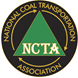 College or University Scholarship Program ApplicationNCTA proudly awards annual College or University Scholarships to dependents of full- time employees of NCTA member companies in good standing. Applicants must be classified as a Junior or Senior at an accredited non-profit college or university. Semi-finalists will be selected primarily on the basis of academic merit with consideration given to extracurricular activities and community involvement. A stated career interest in coal production, electric generation, or coal transportation will be noted favorably.  A complete description of the NCTA Scholarship Guidelines are available for your review.Name:     E-mail: Address:  City:     State:      Zip:                Phone: Parent’s Name:                                                                                                                      Company Employing Parent & Location:  
High School Attended:  City:   State: Date of High School Graduation: Cumulative High School Grade Point Average:     	Weighted?  Y 	N ACT/SAT Score: College/University Currently Attending: Declared Major: Cumulative Credits Earned at End of Current Semester/Quarter: NOTE: Certified grade transcripts are not required but, will be requested from the three finalists in the selection processCumulative Grade Point Average:   Does your school have a unique credit system?  Y      N The purpose of this application is to acquaint the Education Committee with the candidates. In order to assist the Education Committee in making their decision, please answer the following:Describe your educational goals: (Maximum 500 characters. If more space is needed, please attach a separate document in email.)Describe your career aspirations and how that career or profession may further promote the coal industry either directly or indirectly:What would you like the Education Committee to consider in evaluating your application and/or what would you like to tell the Committee about yourself? Signature:  	Date: Name:  Please scan additional documentation that you feel is pertinent to the Education Committee to consider and return via e-mail by July 31st to:nctascholarship@gmail.com